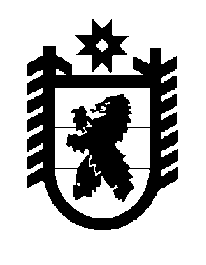 Российская Федерация Республика Карелия    ПРАВИТЕЛЬСТВО РЕСПУБЛИКИ КАРЕЛИЯРАСПОРЯЖЕНИЕот  18 мая 2015 года № 313р-Пг. Петрозаводск В целях подготовки выездного заседания Правительства Республики Карелия по вопросам социально-экономического развития Калевальского муниципального района:1. Образовать рабочую группу и утвердить ее состав согласно приложению.2. Рабочей группе в срок до 18 мая 2015 года представить Главе Республики Карелия предложения по перечню вопросов, касающихся ситуации в Калевальском муниципальном районе, для рассмотрения в рамках выездного заседания Правительства Республики Карелия. 3. Организационно-техническое обеспечение выездного заседания Правительства Республики Карелия по вопросам социально-экономического развития Калевальского муниципального района возложить на Администрацию Главы Республики Карелия.             ГлаваРеспублики  Карелия                                                             А.П. ХудилайненПриложениек распоряжению ПравительстваРеспублики Карелия от 18 мая 2015 года № 313р-ПСостав 
рабочей группы по подготовке выездного заседания Правительства Республики Карелия по вопросам социально-экономического развития Калевальского муниципального района_____________Моисеев А.А.–заместитель Главы Республики Карелия – Руководитель Администрации Главы Республики Карелия, руководитель рабочей группы Брун Г.Т.–заместитель Руководителя Администрации Главы Республики КарелияВолков А.В.–заместитель Председателя Государственного комитета Республики Карелия по туризму – начальник отделаГолубченко А.В.–заместитель Министра здравоохранения и социального развития Республики Карелия – начальник управленияДемидова Н.В.–заместитель Министра культуры Республики Карелия Жданович С.А.–заместитель Председателя Государственного комитета Республики Карелия по развитию информационно-коммуникационных технологийЛыченков А.А.–заместитель Министра строительства, жилищно-коммунального хозяйства и энергетики Республики КарелияМаксимов А.А.–исполняющий обязанности Министра финансов Республики Карелия Мануйлов С.Н.–заместитель Министра экономического развития Республики Карелия Марков А.А.–заместитель Председателя Государственного комитета Республики Карелия по транспортуМорозов А.Н.–Министр образования Республики Карелия Мудель В.И.–Председатель Государственного комитета Республики Карелия по взаимодействию с органами местного самоуправленияНатуральнова И.А.–заместитель Министра сельского, рыбного и охотничьего хозяйства Республики Карелия Ровба В.И.–заместитель Председателя Государственного комитета Республики Карелия по обеспечению жизнедеятельности и безопасности населенияСоколова Н.Е.–заместитель начальника управления Администрации Главы Республики Карелия, секретарь рабочей группы Фролова Е.Е.–заместитель Министра труда и занятости Республики Карелия Харитонова Е.Е.–заместитель Министра Республики Карелия по вопросам национальной политики, связям с общественными, религиозными объединениями и средствами массовой информацииЧикалюк В.Ф.–Министр по природопользованию и экологии Республики Карелия Шорохов Е.А.–первый заместитель Министра по делам молодежи, физической культуре и спорту Республики Карелия 